Об утверждении муниципальной  целевой  программы«Обеспечение безопасности населения на транспорте в сельском  поселении   Лесной  сельсовет муниципального района Чишминский район Республики Башкортостан   на 2014-2017 годы»       Во  исполнение  Указа Президента Российской Федерации от 31 марта 2010г. № 403 "О создании комплексной системы обеспечения безопасности населения на транспорте", Федерального закона  от 9 февраля . № 16-ФЗ "О транспортной безопасности",  в целях   защиты  жизни и здоровья населения на транспорте   от   актов   незаконного   вмешательства,   в  том  числе террористической  направленности,  а  также  от  чрезвычайных ситуаций природного и техногенного характера,  П О С Т А Н О В Л Я Ю:            1.Утвердить муниципальную целевую программу                                                             «Обеспечения безопасности населения на транспорте в сельском   поселении   Лесной  сельсовет муниципального района Чишминский район Республики Башкортостан   на 2014-2017 годы» (прилагается)  2.Обнародовать настоящее решение на информационном стенде в администрации сельского поселения  Лесной  сельсовет муниципального района Чишминский  район Республики Башкортостан по адресу: Республики Башкортостан, Чишминский  район, с.Алкино-2, ул.Центральная, 1/1и разместить на официальном сайте администрации сельского   поселения Лесной  сельсовет муниципального района Чишминский район РБ в сети Интернет .  3.Контроль за исполнением настоящего решения возложить на постоянную комиссию Совета сельского  поселения Лесной  сельсовет муниципального  района Чишминский район по социально-гуманитарным вопросам  Глава сельского поселения Лесной   сельсоветмуниципального района Чишминский  районРеспублики Башкортостан                                                      А.Н.ЖерносекПриложение № 1                                                                                                      к постановлению  главы сельского поселения Лесной сельсоветмуниципального района Чишминский район Республики Башкортостанот 24.12.2014г. № 51МУНИЦИПАЛЬНАЯ ЦЕЛЕВАЯ  ПРОГРАММА     «Обеспечение безопасности населения на транспорте в сельском   поселении   Лесной  сельсовет муниципального района Чишминский район Республики Башкортостан  на 2014-2017годы»ПАСПОРТ ПРОГРАММЫ1.  Общие положения Программа  обеспечения  безопасности  населения  на транспорте   (далее   -   Программа)   определяет   принципы  создания комплексной  системы,  порядок  реализации  Программы,  ее  ресурсное обеспечение, ответственных исполнителей, результативность и эффективность использования ресурсов, выделяемых на ее реализацию. Программа  представляет  собой комплекс мероприятий, направленных на реализацию задач, которые обеспечивают формирование, развертывание, функционирование и развитие комплексной системы. Программа реализуется в   рамках   приоритетного   направления   деятельности  Правительства Российской Федерации по обеспечению национальной безопасности. Программа  формируется по приоритетным направлениям, определенным  с учетом  необходимости  максимально  эффективного  распределения  и использования финансовых ресурсов для достижения поставленной цели. 2. Функциональные задачи и принципы  Программы    Функциональными задачами Программы являются: определение   комплекса   мероприятий  и  механизмов  обеспечения безопасности   населения   на   транспорте   с  учетом  приоритетов  в краткосрочной и долгосрочной перспективе. Основными принципами формирования Программы являются: защита жизни и здоровья населения на транспорте.    Целью  Программы  является  защита  жизни и здоровья населения на транспорте   от   актов   незаконного   вмешательства,   в  том  числе террористической  направленности,  а  также  от  чрезвычайных ситуаций природного и техногенного характера.    Приоритетными направлениями являются: повышение  защищенности  пассажиров  и персонала на транспорте от актов   незаконного   вмешательства,   в  том  числе  террористической направленности,   а   также  от  чрезвычайных  ситуаций  природного  и техногенного характера; формирование  индивидуального  и общественного сознания, активной жизненной   позиции   и  повышение  грамотности  населения  в  области обеспечения безопасности населения на транспорте; создание   системы   профессиональной   подготовки,   обучения  и аттестации  специалистов  и  должностных  лиц  в  области  обеспечения транспортной  безопасности,  а также персонала, принимающего участие в обеспечении   транспортной   безопасности,   в   том   числе  в  части предотвращения   и   защиты  от  чрезвычайных  ситуаций  природного  и техногенного характера на транспорте; создание   системы   информационного   обеспечения   безопасности населения  на транспорте, интегрирующей информационные ресурсы органов исполнительной  власти всех уровней в области обеспечения транспортной безопасности в единое защищенное закрытое информационное пространство. Задачами   повышения   защищенности  пассажиров  и  персонала  на транспорте   от   актов   незаконного   вмешательства,   в  том  числе террористической  направленности,  а  также  от  чрезвычайных ситуаций природного и техногенного характера являются: формирование и реализация комплекса организационных и технических мероприятий,  направленных  на  повышение  защищенности  населения  на транспорте   от   актов   незаконного   вмешательства,   в  том  числе террористической  направленности,  а  также  от  чрезвычайных ситуаций природного и техногенного характера; оснащение  объектов  транспортной  инфраструктуры  и транспортных средств  инженерно-техническими  средствами  и  системами  обеспечения транспортной   безопасности  с  учетом  возможности  их  расширения  и создания централизованных распределенных систем. Задачами  формирования  индивидуального и общественного сознания, активной жизненной позиции и повышения грамотности населения в области обеспечения транспортной безопасности являются: разработка  и  реализация комплекса мероприятий по информированию населения в вопросах обеспечения транспортной безопасности; формирование  и реализация мероприятий, направленных на повышение уровня   грамотности  населения  в  области  обеспечения  транспортной безопасности; реализация   комплекса  мероприятий,  направленных  на  повышение эффективности и качества информационного влияния на население. Задачами создания системы профессиональной подготовки, обучения и аттестации  специалистов  и  должностных  лиц  в  области  обеспечения транспортной  безопасности,  а также персонала, принимающего участие в обеспечении   транспортной   безопасности,   в   том   числе  в  части предотвращения   и   защиты  от  чрезвычайных  ситуаций  природного  и техногенного характера на транспорте, являются: разработка  методики  и  программ  профессиональной  подготовки и обучения,   определение   требований,   порядка,  способов  и  методов аттестации  специалистов  и  должностных  лиц  в  области  обеспечения транспортной  безопасности,  а также персонала, принимающего участие в обеспечении транспортной безопасности; создание   сети   учебных  центров  профессиональной  подготовки, обучения  и  аттестации  специалистов  и  должностных  лиц  в  области обеспечения транспортной безопасности, а также персонала, принимающего участие в обеспечении транспортной безопасности; обучение,  подготовка и аттестация специалистов и должностных лиц в  области  обеспечения  транспортной безопасности, а также персонала, принимающего участие в обеспечении транспортной безопасности; обучение  должностных лиц и специалистов в области предупреждения и ликвидации чрезвычайных ситуаций природного и техногенного характера на транспорте. Задачами    создания    системы    информационного    обеспечения безопасности  населения  на  транспорте,  интегрирующей информационные ресурсы   органов   исполнительной   власти  всех  уровней  в  области обеспечения  транспортной  безопасности  в  единое защищенное закрытое информационное пространство, являются: разработка  и  внедрение  единой  государственной  информационной системы  обеспечения транспортной безопасности, в том числе ее базовой информационно-телекоммуникационной инфраструктуры и автоматизированных централизованных  баз  данных,  в  том  числе  персональных  данных  о пассажирах; разработка   и  внедрение  комплексной  системы  государственного контроля (надзора) в области обеспечения транспортной безопасности; создание   и   внедрение  комплексной  системы  информирования  и оповещения населения на транспорте; интеграция  существующих  и  создаваемых  информационных  систем, решающих  задачи  в  области  обеспечения  безопасности  населения  на транспорте, информирования и оповещения населения, в единое защищенное закрытое информационное пространство.Приложениек муниципальной целевой программе                                                                   «Обеспечение безопасности населения натранспорте в сельском   поселении                                                                                          Лесной  сельсовет муниципального районаЧишминский районРеспублики Башкортостан                                                                                          на 2014-2017 годы».ПЛАНмероприятий  муниципальной целевой  программы  «Обеспечение   безопасности  населения на транспорте сельского поселения  Лесной сельсовет  муниципального района Чишминский район   Республики Башкортостан на 2014-2017годы»  баш[ортостан Республика]ымуниципаль районыНШишм^ районылесной  ауыл СОВЕТЫ ауыл бил^м^]е  БАШЛЫЫУ<&к  урам, 1/1, 2-се Алкино ауылы, Шишм& районы,Башкортостан Республика]ы452155баш[ортостан Республика]ымуниципаль районыНШишм^ районылесной  ауыл СОВЕТЫ ауыл бил^м^]е  БАШЛЫЫУ<&к  урам, 1/1, 2-се Алкино ауылы, Шишм& районы,Башкортостан Республика]ы452155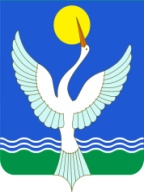 главасельского поселения лесной сельсоветмуниципального районачИШМИНСКИЙ РАЙОНРеспублики Башкортостанул.Центральная  1/1, с.Алкино-2,Чишминский район,                                                                            Республики Башкортостан,  452155главасельского поселения лесной сельсоветмуниципального районачИШМИНСКИЙ РАЙОНРеспублики Башкортостанул.Центральная  1/1, с.Алкино-2,Чишминский район,                                                                            Республики Башкортостан,  452155главасельского поселения лесной сельсоветмуниципального районачИШМИНСКИЙ РАЙОНРеспублики Башкортостанул.Центральная  1/1, с.Алкино-2,Чишминский район,                                                                            Республики Башкортостан,  452155 [арар24 декабрь 2014 й.                                                                                 №  51№  51№  51ПОСТАНОВЛЕНИЕ        24декабря 2014 г.Наименование Программымуниципальная целевая программа                                                                    «Обеспечение безопасности населения на транспорте в сельском   поселении   Лесной  сельсовет муниципального района Чишминский район Республики Башкортостан   на 2014-2017 годы».(далее - Программа).Основания для разработки ПрограммыУказ Президента Российской Федерации от 31 марта . № 403 "О создании комплексной системы обеспечения безопасности населения на транспорте",  Федеральный закон от 9 февраля 2007г. № 16-ФЗ "О транспортной безопасности"Заказчик ПрограммыАдминистрация сельского поселения Лесной сельсовет муниципального района Чишминский район Республики БашкортостанРазработчик ПрограммыАдминистрация сельского поселения Лесной  сельсовет муниципального района Чишминский район Республики БашкортостанИсполнителимероприятийПрограмммыАдминистрация сельского поселения Лесной сельсовет муниципального района Чишминский район РБЦель ПрограммыЦелью  Программы  является  защита  жизни и здоровья населения на транспорте   от   актов   незаконного   вмешательства,   в  том  числе террористической  направленности,  а  также  от  чрезвычайных ситуаций природного и техногенного характера.Задачи ПрограммыПовышение  защищенности  пассажиров  и персонала на транспорте от актов   незаконного   вмешательства,   в  том  числе  террористической направленности,   а   также  от  чрезвычайных  ситуаций  природного  и техногенного характера; гармонизация  законодательства  Российской  Федерации  в  области обеспечения    транспортной   безопасности,   а   также   создания   и функционирования комплексной системы; формирование  индивидуального  и общественного сознания, активной жизненной   позиции   и  повышение  грамотности  населения  в  области обеспечения безопасности населения на транспорте; создание   системы   профессиональной   подготовки,   обучения  и аттестации  специалистов  и  должностных  лиц  в  области  обеспечения транспортной  безопасности,  а также персонала, принимающего участие в обеспечении   транспортной   безопасности,   в   том   числе  в  части предотвращения   и   защиты  от  чрезвычайных  ситуаций  природного  и техногенного характера на транспорте; создание   системы   информационного   обеспечения   безопасности населения  на транспорте, интегрирующей информационные ресурсы органов исполнительной  власти всех уровней в области обеспечения транспортной безопасности в единое защищенное закрытое информационное пространство.Сроки реализации Программы2014 - 2017 годыОбъем и источники финансирования ПрограммыОбъем финансирования из средств бюджета  сельского поселения Лесной  сельсовет муниципального района Чишминский район РБОрганизация контроля за исполнением ПрограммыСовет сельского  поселения Лесной сельсовет, Постоянная  комиссия Совета по социально-гуманитарным вопросам№ п/пМероприятияСрокисполненияОбъем финансирования, тыс.руб. Объем финансирования, тыс.руб. Исполнители№ п/пМероприятияСрокисполнения1 год3 годаИсполнители1234561.Информирование населения по вопросам обеспечения   безопасности  населения на транспорте сельского поселения- проведение разъяснительной работы на собраниях граждан- проведение тематических классных часов в школеВ течениигода--Администрация сельского поселения,Директор школы 2.Оснащение стендов и уголков по информированию    безопасности  населения на транспорте сельского поселенияЕжегодно--Администрация  сельского поселения 3.Повышение защищенности пассажиров и персонала на транспорте    от актов незаконного вмешательства, в том числе террористической направленности, а также                                               от чрезвычайных ситуаций природного и техногенного характера    Постоянно--Администрация  сельского поселения4.Проведение работы по  профессиональной подготовке, обучению и аттестации специалистов и должностных лиц            в области обеспечения транспортной безопасности, а также персонала, принимающего участие в обеспечении транспортной   безопасности, в том числе в части предотвращения и защиты от чрезвычайных ситуаций природного                            и техногенного характера на транспортеЕжегодно--Руководители организаций 5.Обеспечение функционирования инженерно-     технических средств и систем обеспечения     транспортной безопасности на объектах                      дорожного хозяйства ПостоянноАдминистрация  сельского поселения6.Проведение оценки уязвимости инженерно-технических      сооружений и коммуникацийПостоянно--Администрация  сельского поселения,Чишминское ДРСУ (по согласованию)7 Содержание проезжей части дорог сельского поселения в безаварийном состоянии (в зимнее время очистка от снега, в летнее время  ремонт дорожного покрытия)Постоянно1538,8900,0Администрация  сельского поселения